Version Control With TortoiseHG (Mercurial) and BitbucketThe Initial SetupCreate Bitbucket AccountLog on to https://bitbucket.org 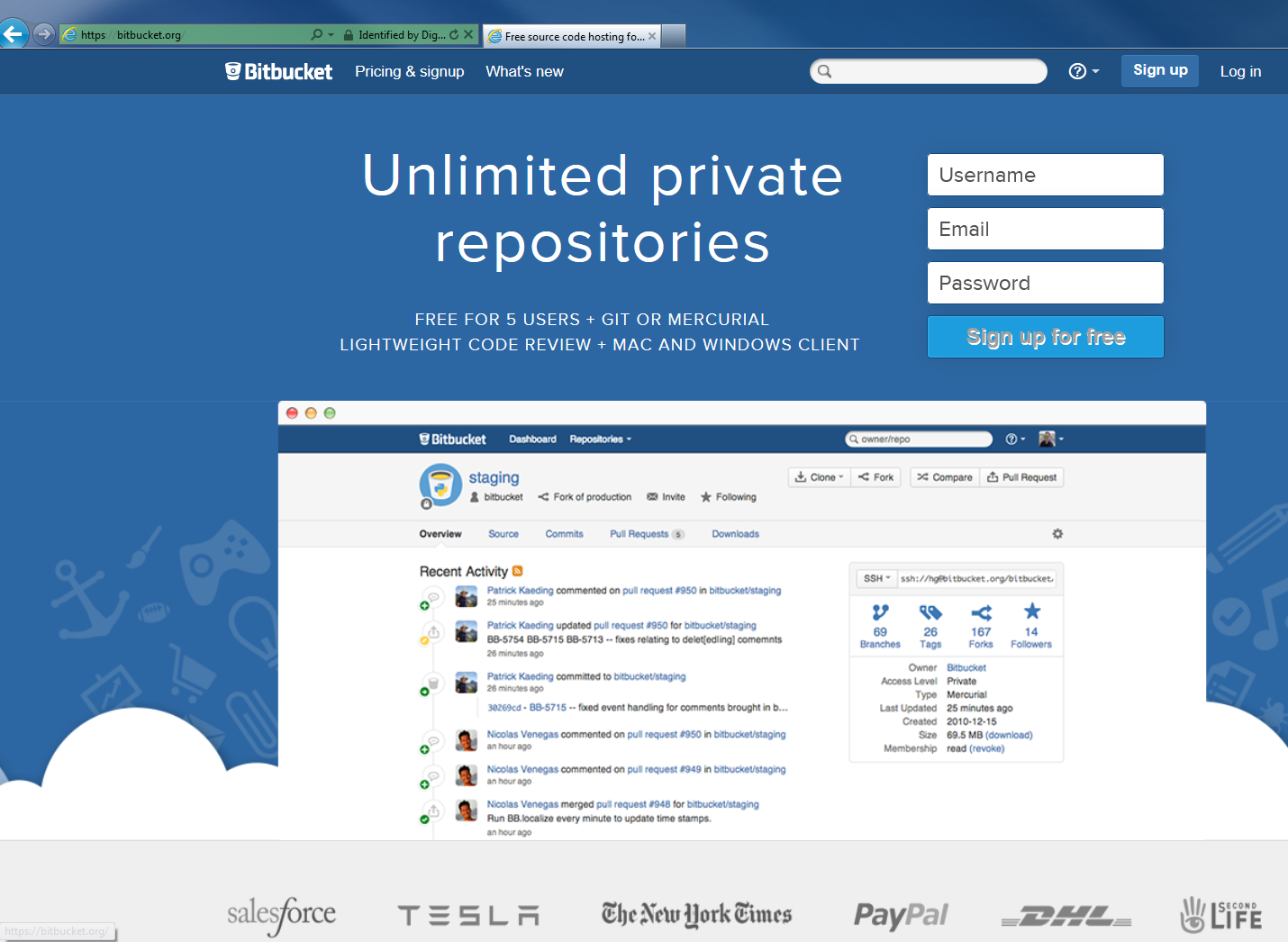 Each member in the team will need an individual accountFor team, create a team account as follows and add the team members 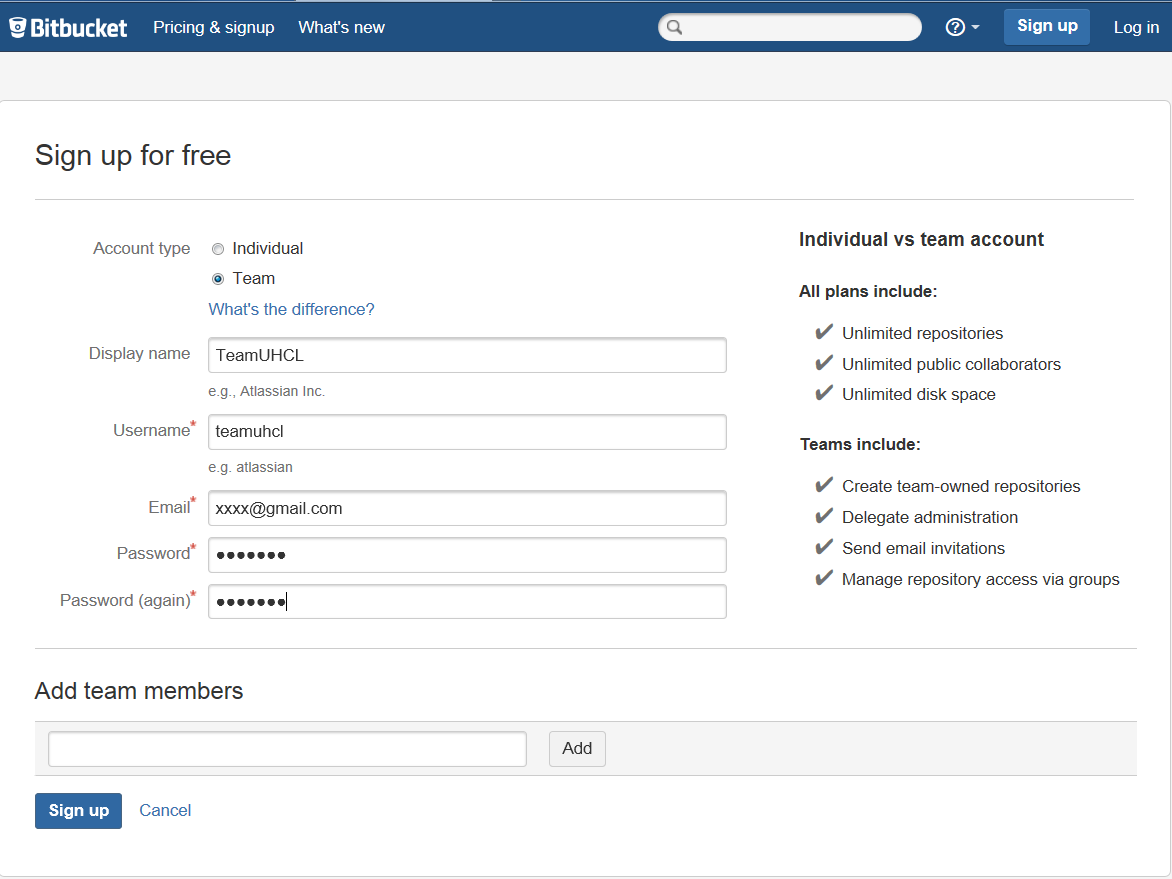 Create a team repository, enter the required details like the name, type and languageChoose Mercurial for Repository Type.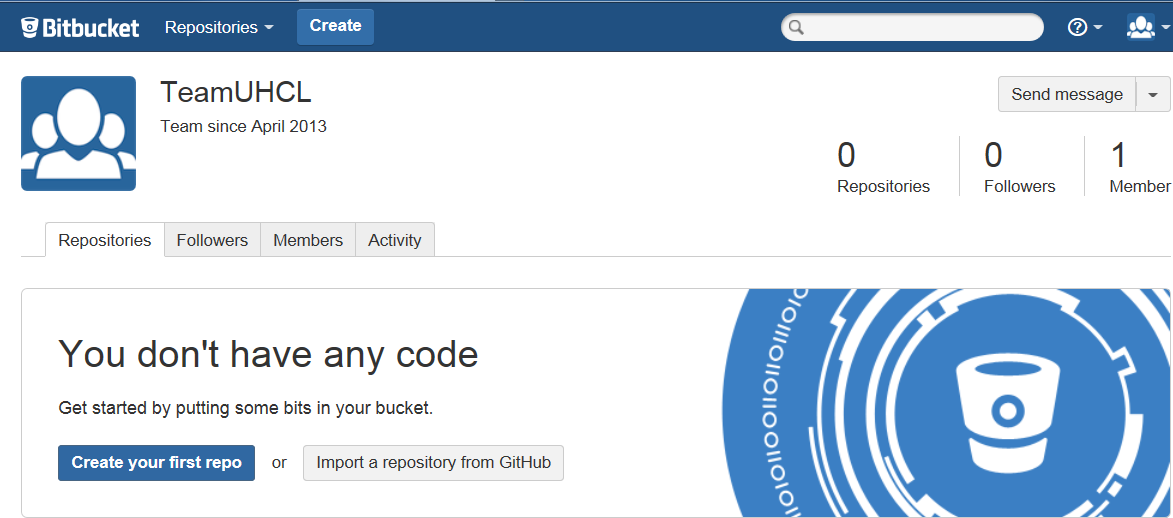 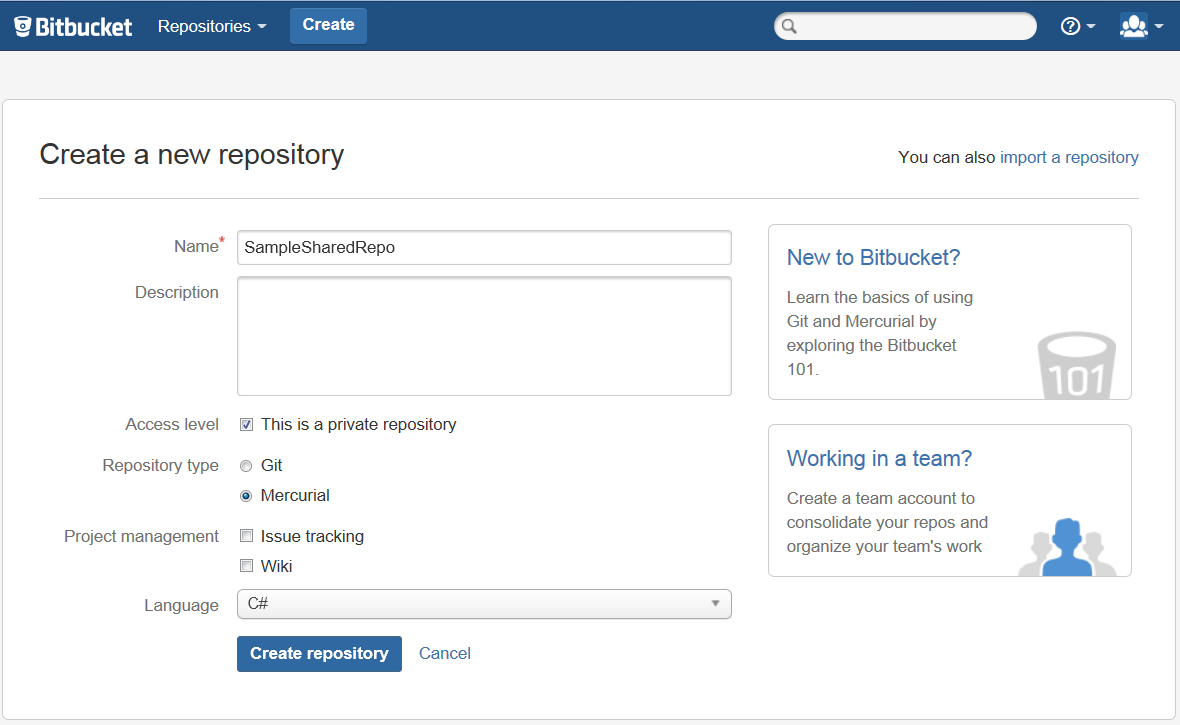 Download and install TortoiseHg from http://tortoisehg.bitbucket.org/, if not already present.Create the initial application set up for the team. Here a sample asp.net web application is shown Choose an appropriate folder for the application and create the project in this folder.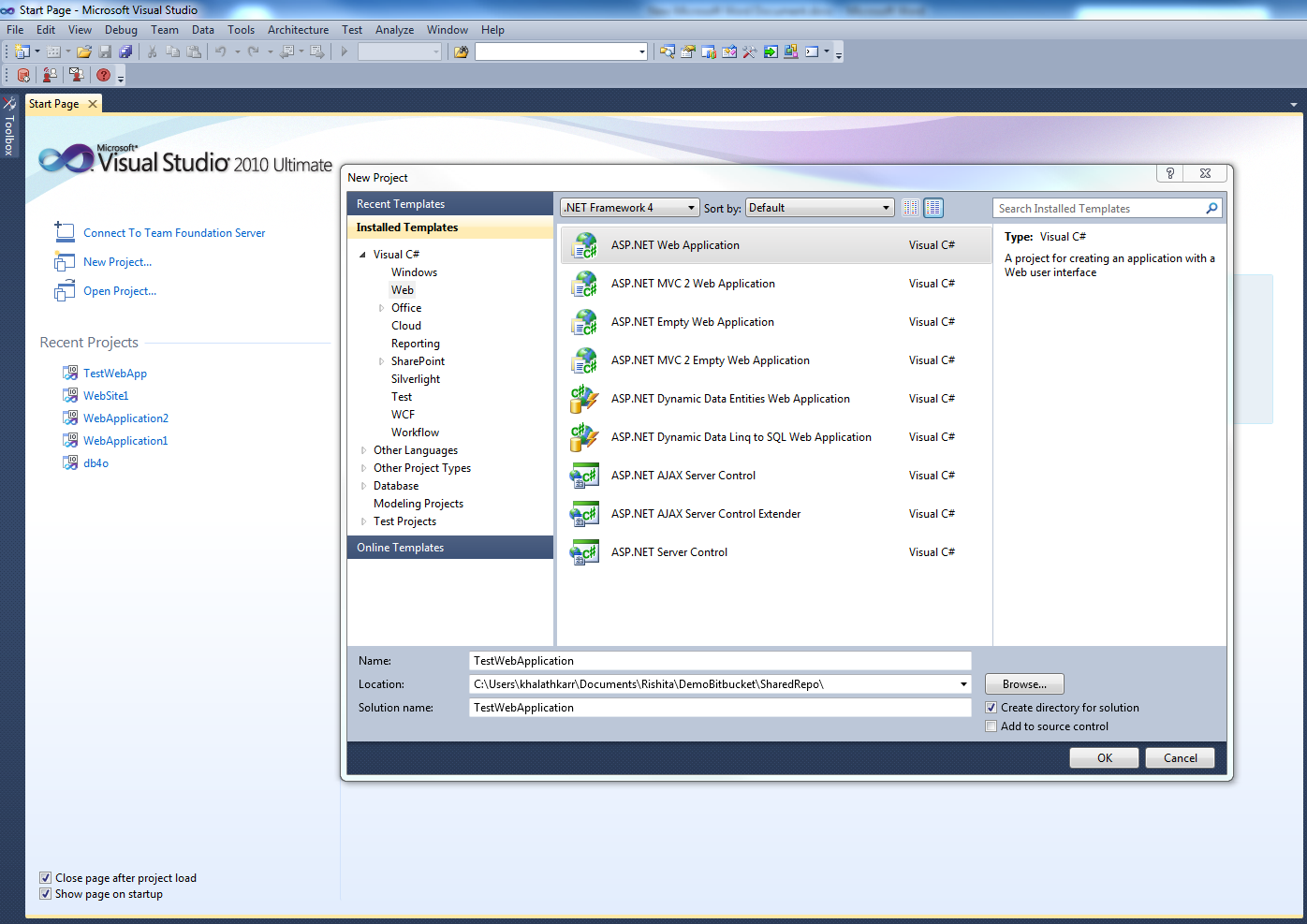 After the project is created, browse to the folder where it is created. Right click ->TortoiseHg->Create Repository Here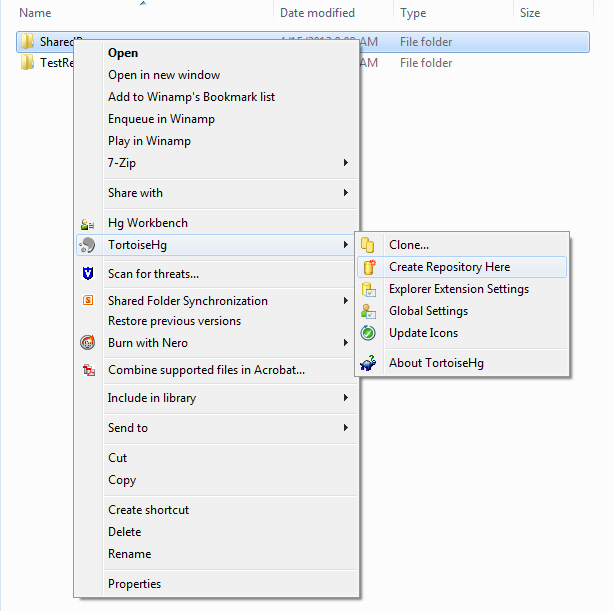  Open this folder Right click ->Hg Workbench. Tortoise Hg workbench opens. Select the current repository and click on commit As this is the initial commit, generally all files are selected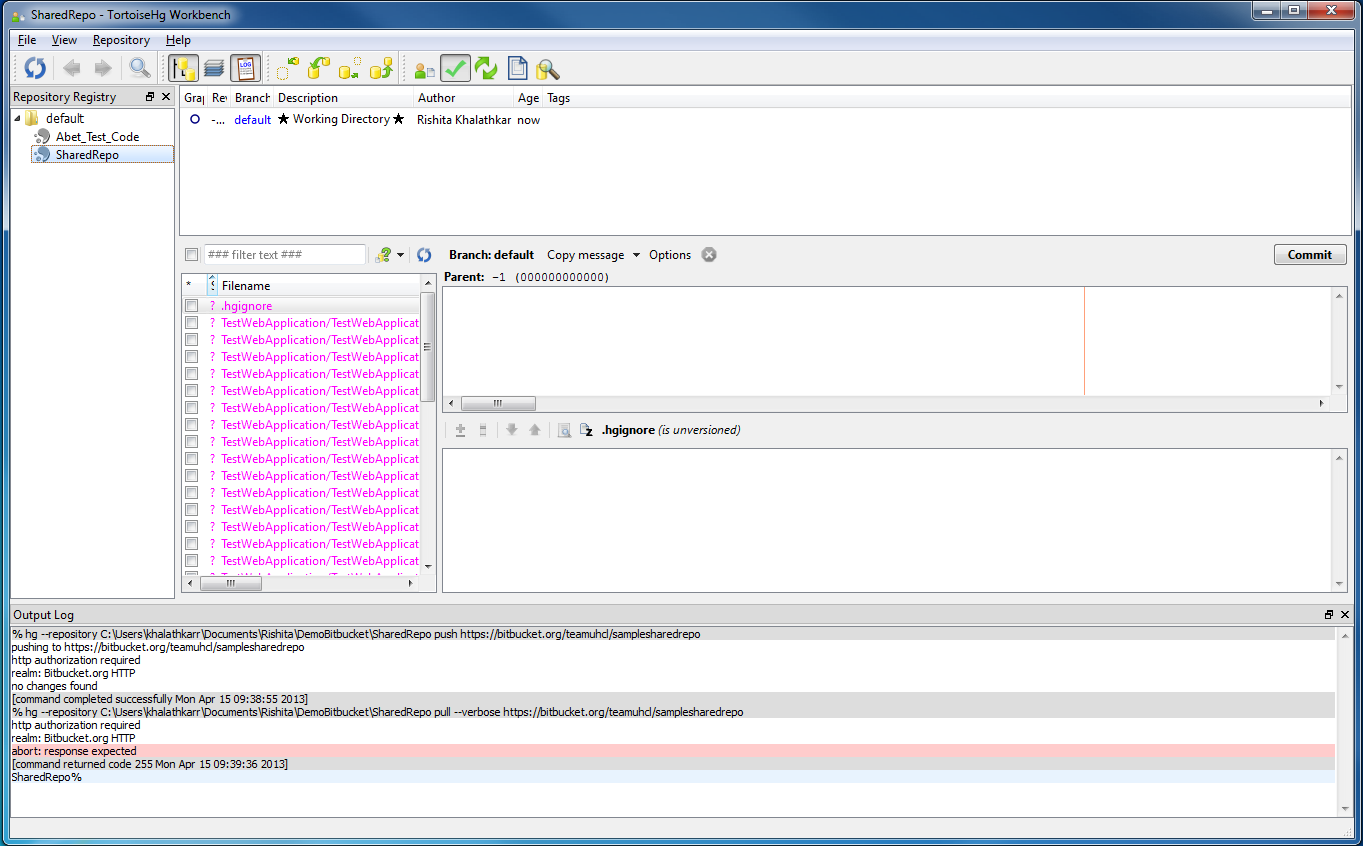 Enter an appropriate comment and commit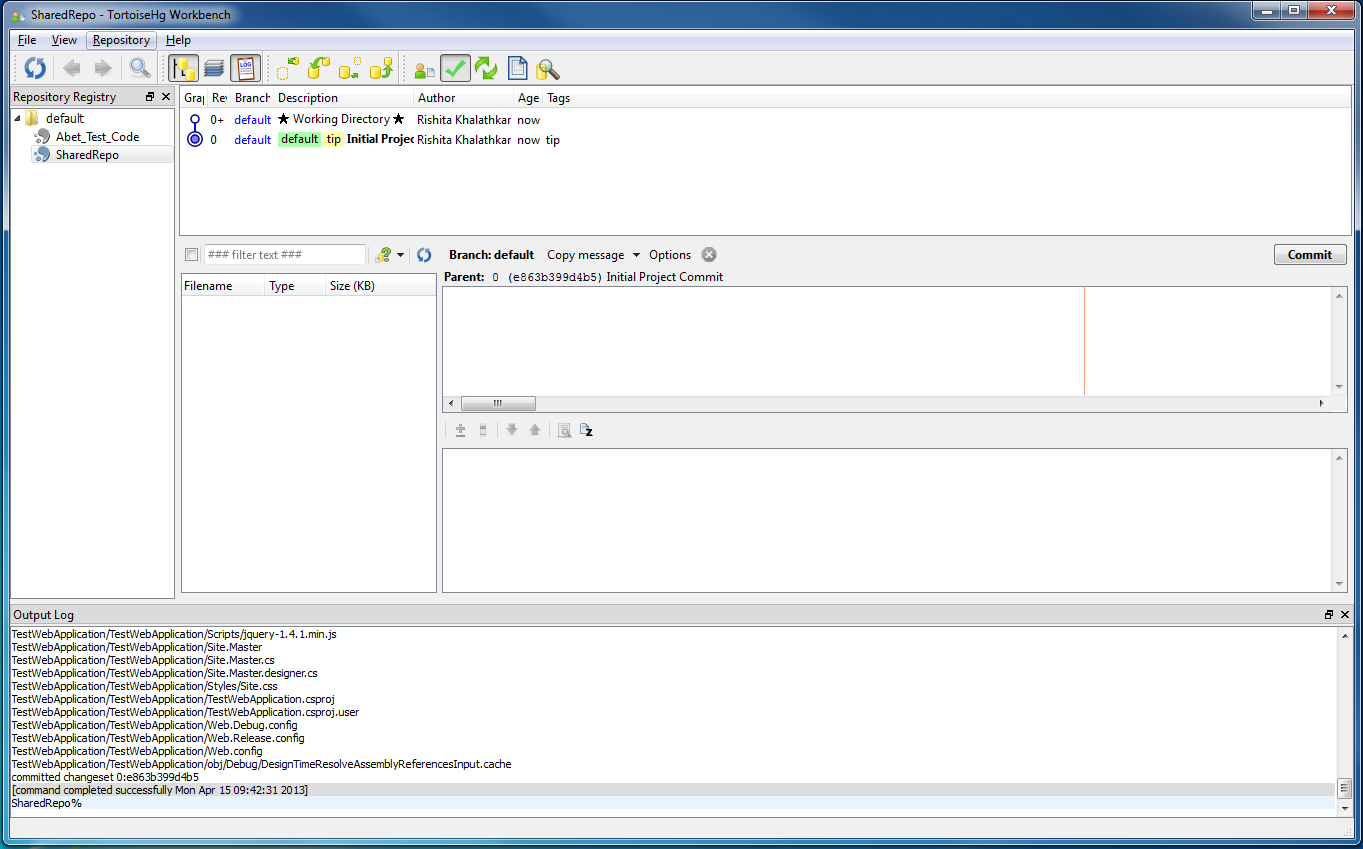  Now click on SyncRemote repository options are shownChoose https and enter the online Bitbucket repository path here and give a suitable name to this path. Push changes to the online repository , username and password will be prompted. Only the users added to this team project are allowed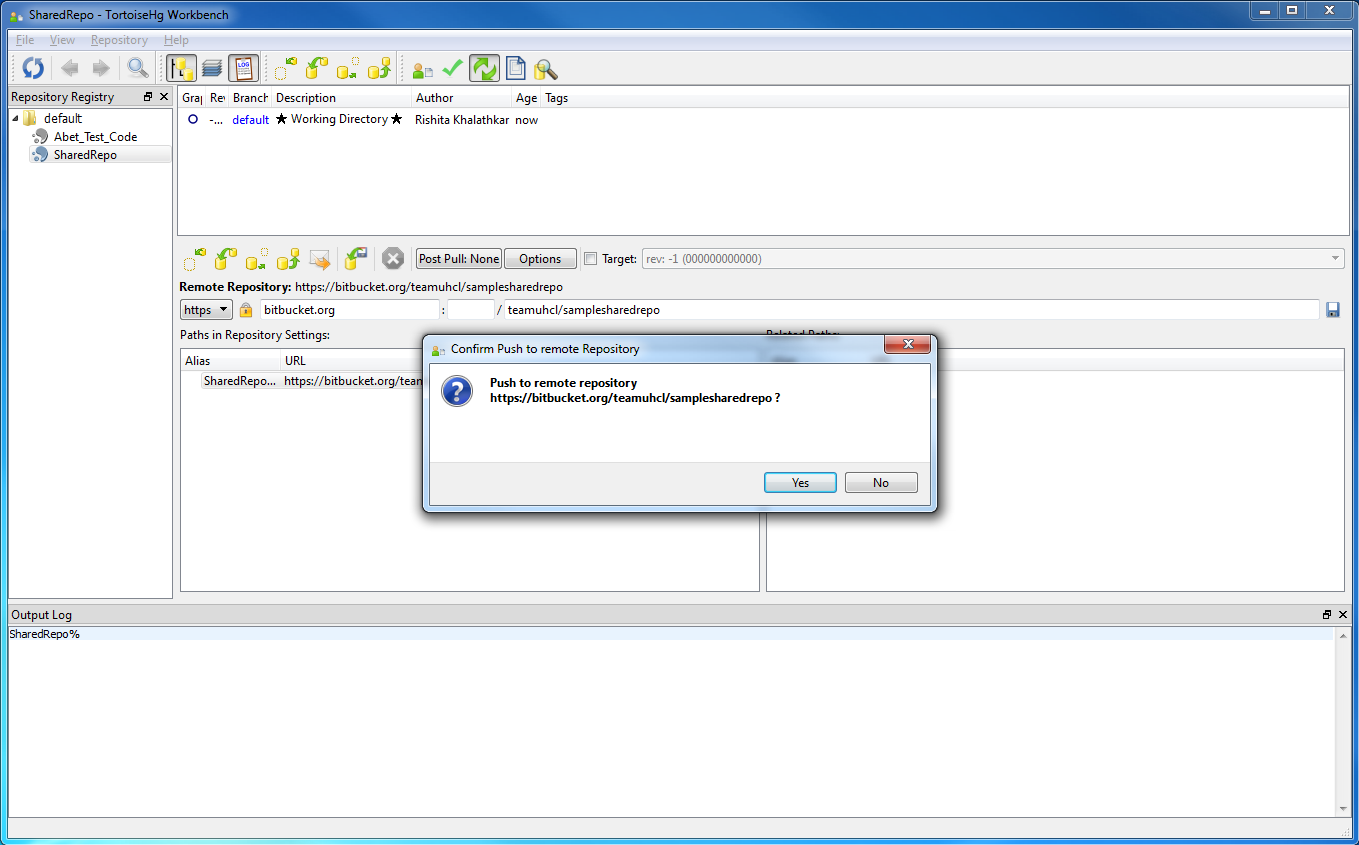 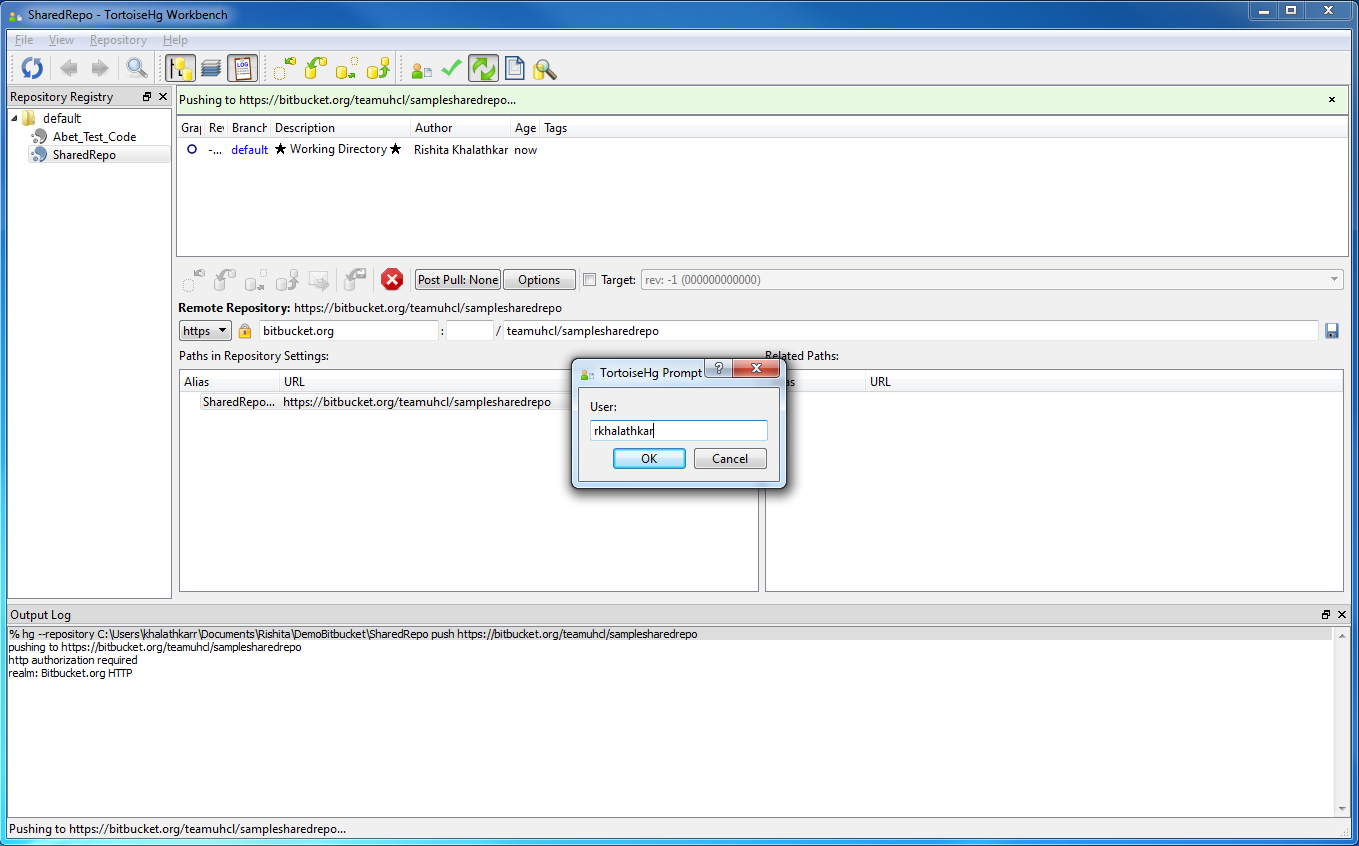  After, this has been successful; the commit can be seen on the Bitbucket repository page.Updating the local repository without making any changes on your end The user, who needs to clone this remote repository, creates a folder on his local machine.The local machine should have Tortoise Hg installed.On the folder right click->Tortoise Hg -> Clone…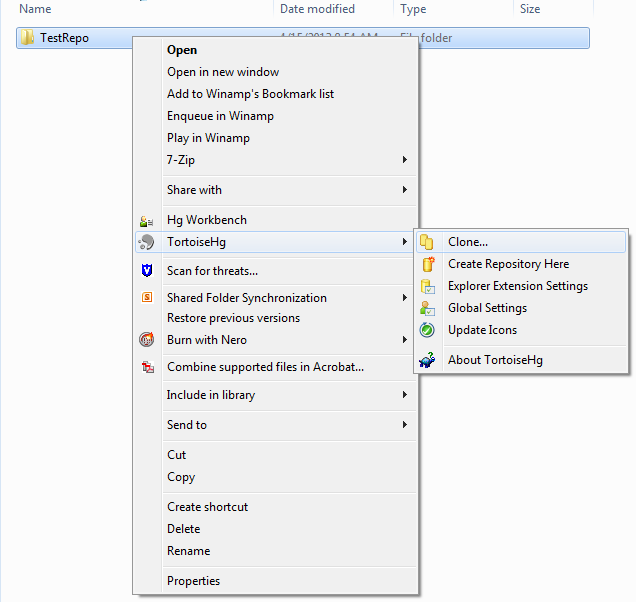 Enter the source path as the online Bitbucket repository path.Destination is the current folder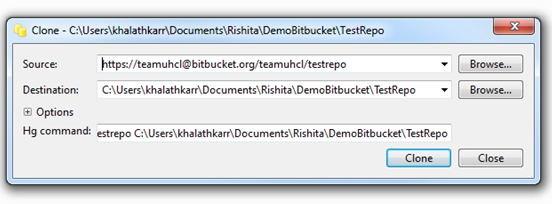  Enter team password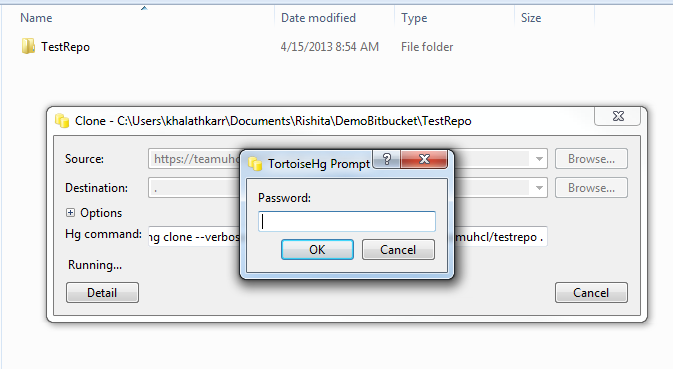  All the files from remote server will be now downloaded to the folderVersion Control With TortoiseHG (Mercurial) and BitbucketUpdating the repository after adding files/making changes Once the files are downloaded from remote repository, changes can be made or new files can be addedChange files and save it.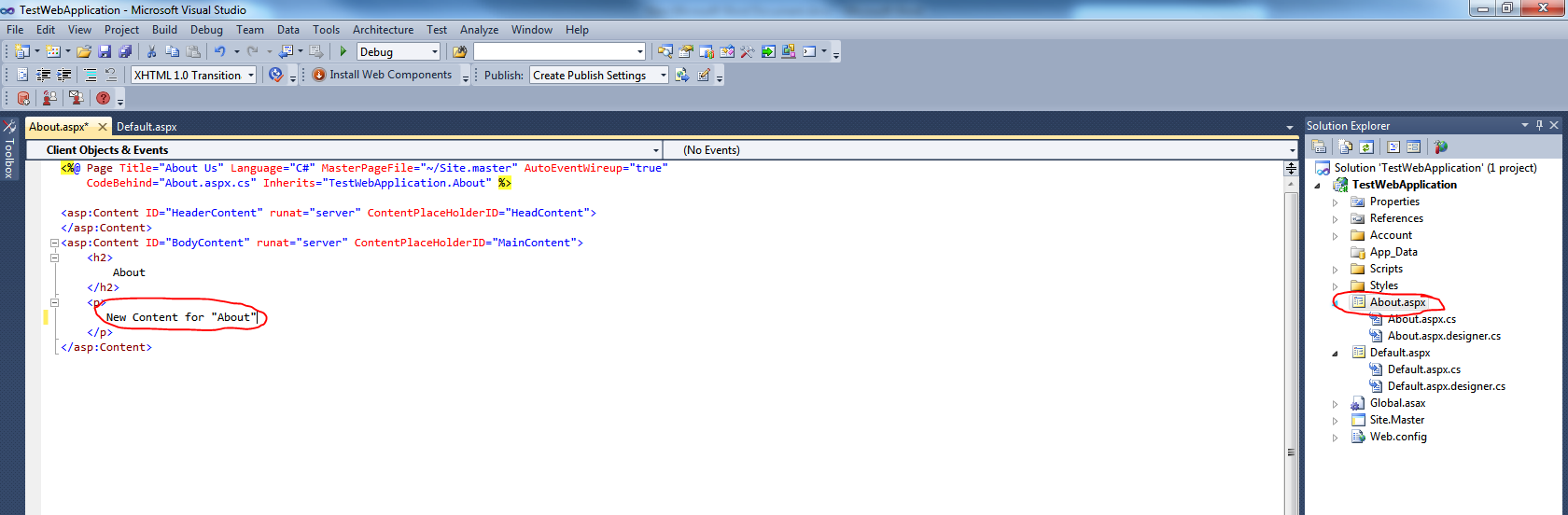 Open the tortoise Hg workbench. Select the current repository. Click commit. The modified files are displayed. Select the required files enter an appropriate comment and commit.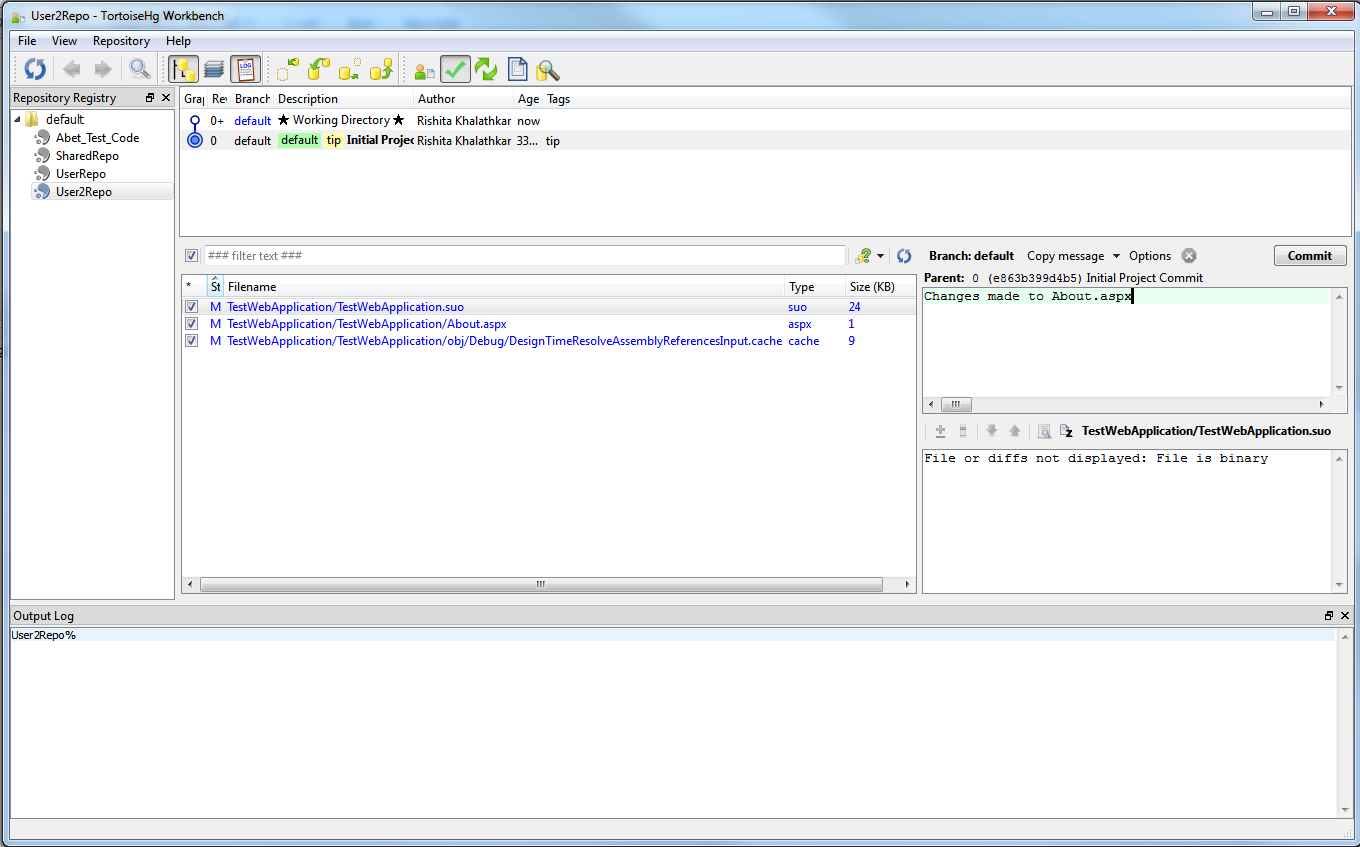 Now pull changes from remote repository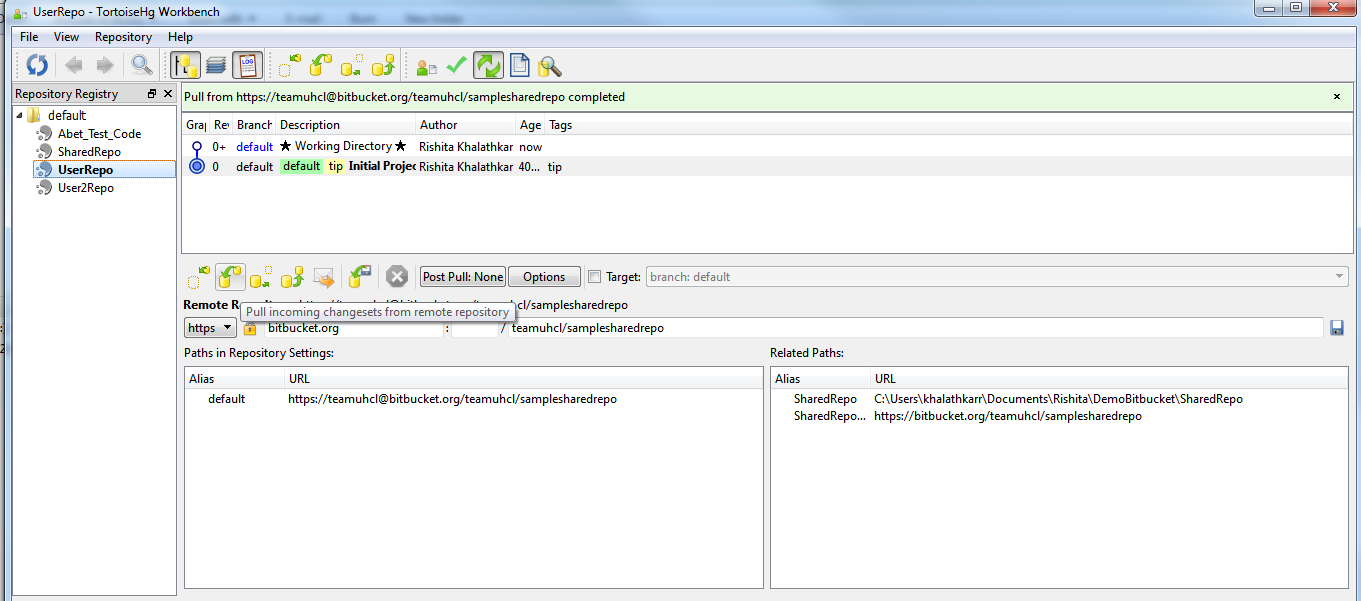 All the changes will be pulled.Resolving conflictsOn this pulled version, merge changes with local and commit the appropriate one.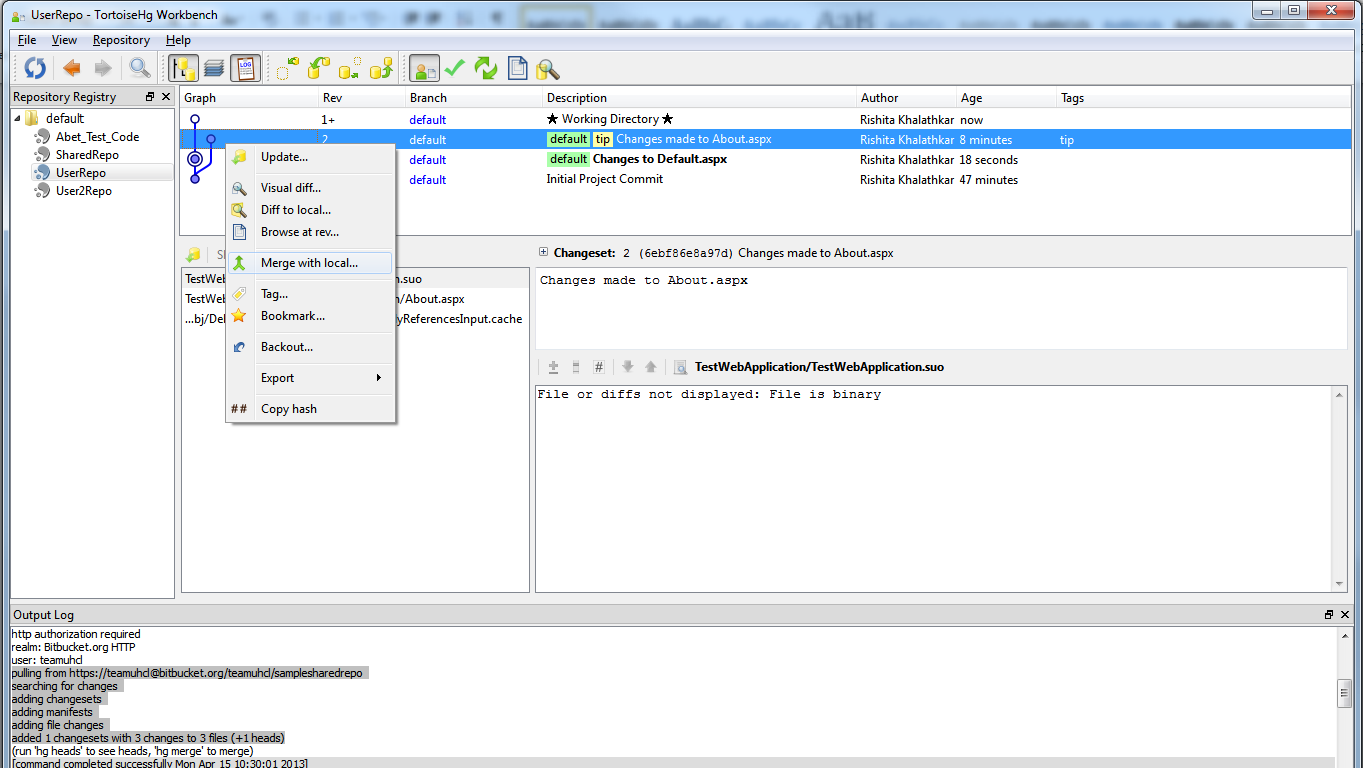 At this point, the local version is in sync with the remote version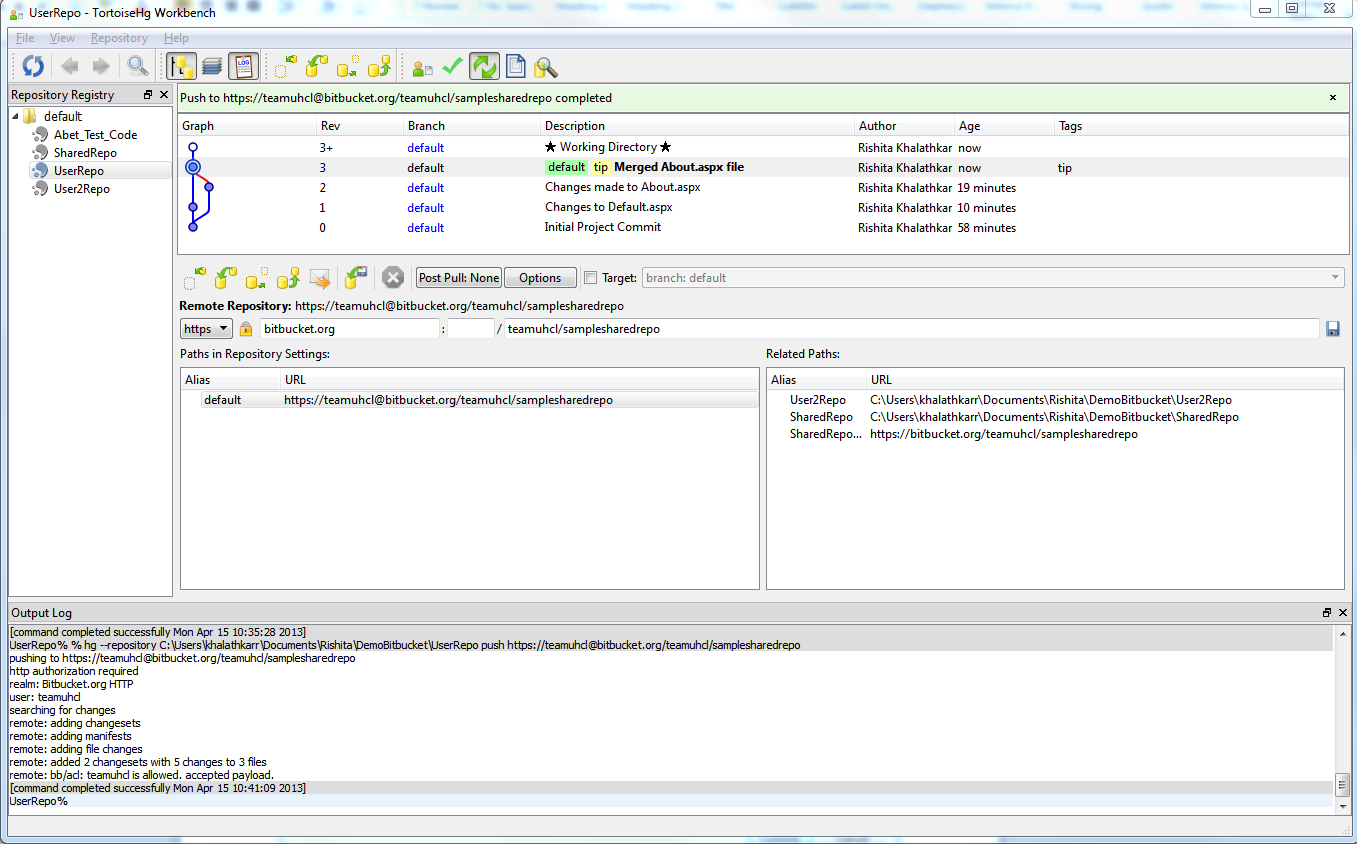 Now, the local changes need to be pushed to the server.Now push changes to repository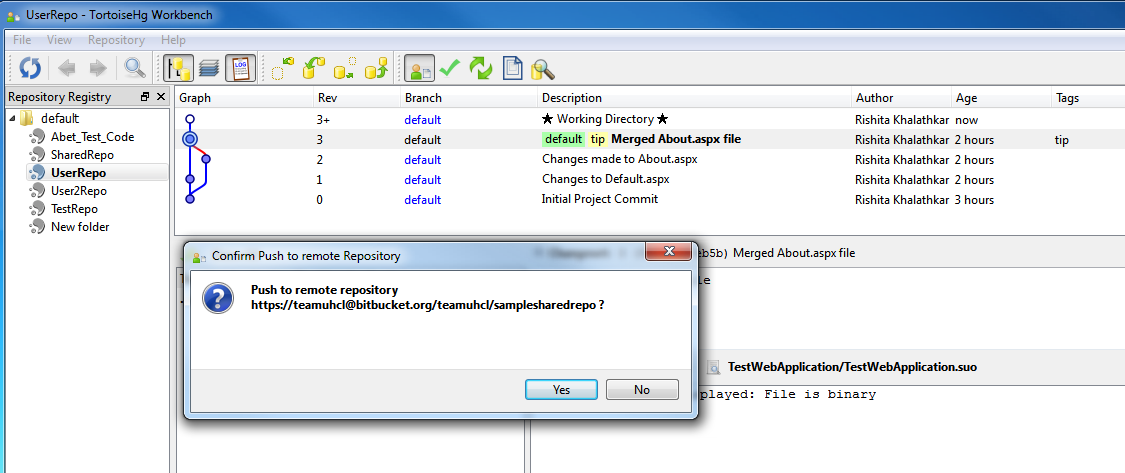 . Once the push is successful, all the changes will be seen in the BitBucket repository page.